                                    WMU Instructor / Evaluación del curso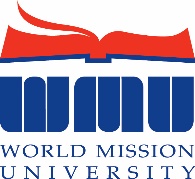 Nombre del Instructor  __                                                                             ______       _____________      __                            Nombre del curso                                                                                      Semestre/Año _____            _______                                                       
1. El instructor efectivamente dirige las lecciones de acuerdo con los resultados de aprendizaje del curso. No satisfactorio <--1         2         3         4         5        6         7        8        9        10 --> Satisfactorio 2. El instructor ayuda a los alumnos a comprender el plan de estudios..No satisfactorio <--1         2         3         4         5        6         7        8        9        10 --> Satisfactorio3. El instructor generalmente está bien preparado para la clase, ofreciendo suficientes materiales de aprendizaje y oportunidades de discusión.No satisfactorio <--1         2         3         4         5        6         7        8        9        10 --> Satisfactorio4. Las asignaciones son claras para mí; Entiendo el propósito de los requisitos del curso.No satisfactorio <--1         2         3         4         5        6         7        8        9        10 --> Satisfactorio5. El instructor proporciona comentarios en papel y exámenes. No satisfactorio <--1         2         3         4         5        6         7        8        9        10 --> Satisfactorio 6. El instructor trata a los estudiantes con respeto. No satisfactorio <--1         2         3         4         5        6         7        8        9        10 --> Satisfactorio7. ¿Qué es lo que más te gusta de este curso?_____________________________________________________________________________________8. ¿Qué le gustaría cambiar sobre este curso?_____________________________________________________________________________________9. ¿Cuáles crees que son las mayores fortalezas del instructor?_____________________________________________________________________________________10. ¿Qué sugerencias darías para mejorar la enseñanza de este instructor?_____________________________________________________________________________________